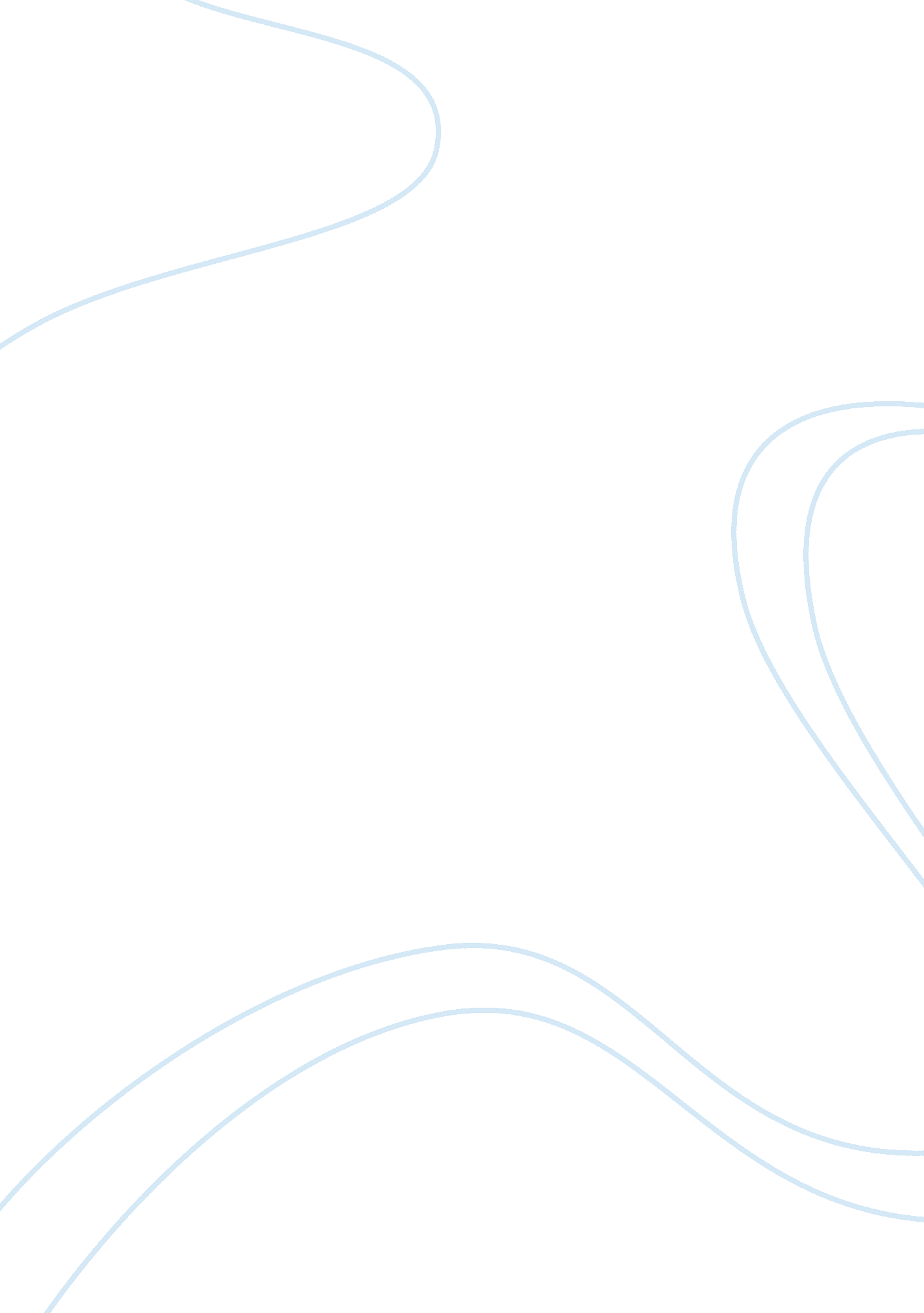 Unemployment as a crime sourceLaw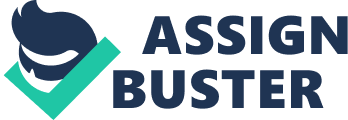 A recent research reveals that low wage rates and high unemployment contribute to increased crime cases (Grabmeier, 2002). Moreover, it has also been observed by the researchers that less-educated or illiterate men are more likely to adopt criminal behaviours. The possible reason for these criminal behaviours or crime activities involves frustration, family and social needs, lack of basic necessities of life and social isolation. The government has taken many steps on fighting against the crime cases and crime-fighting initiative including punishments, penalties and strict laws, yet, it cannot be ignored that these initiative are limited in their effects. The increasing unemployment along with the inflation prevalence have a profound impact on crime rates. The large unemployed population is compelled to adopt criminal behaviours and meet the needs of their families. 
Knowing the importance of money and resources in people’s lives, it is justifiable to believe that unemployment leads to increased crime rates. People can sacrifice their moral values but not lives. All human beings including the unemployed population have the needs to get food, shelter, proper clothing, education and so on. Hence, most of the unemployed people choose to adopt crimes and violent behaviours to attain these sources of life. The government must also keep an eye on the employment issue while designing any initiative to combat crime instances. 